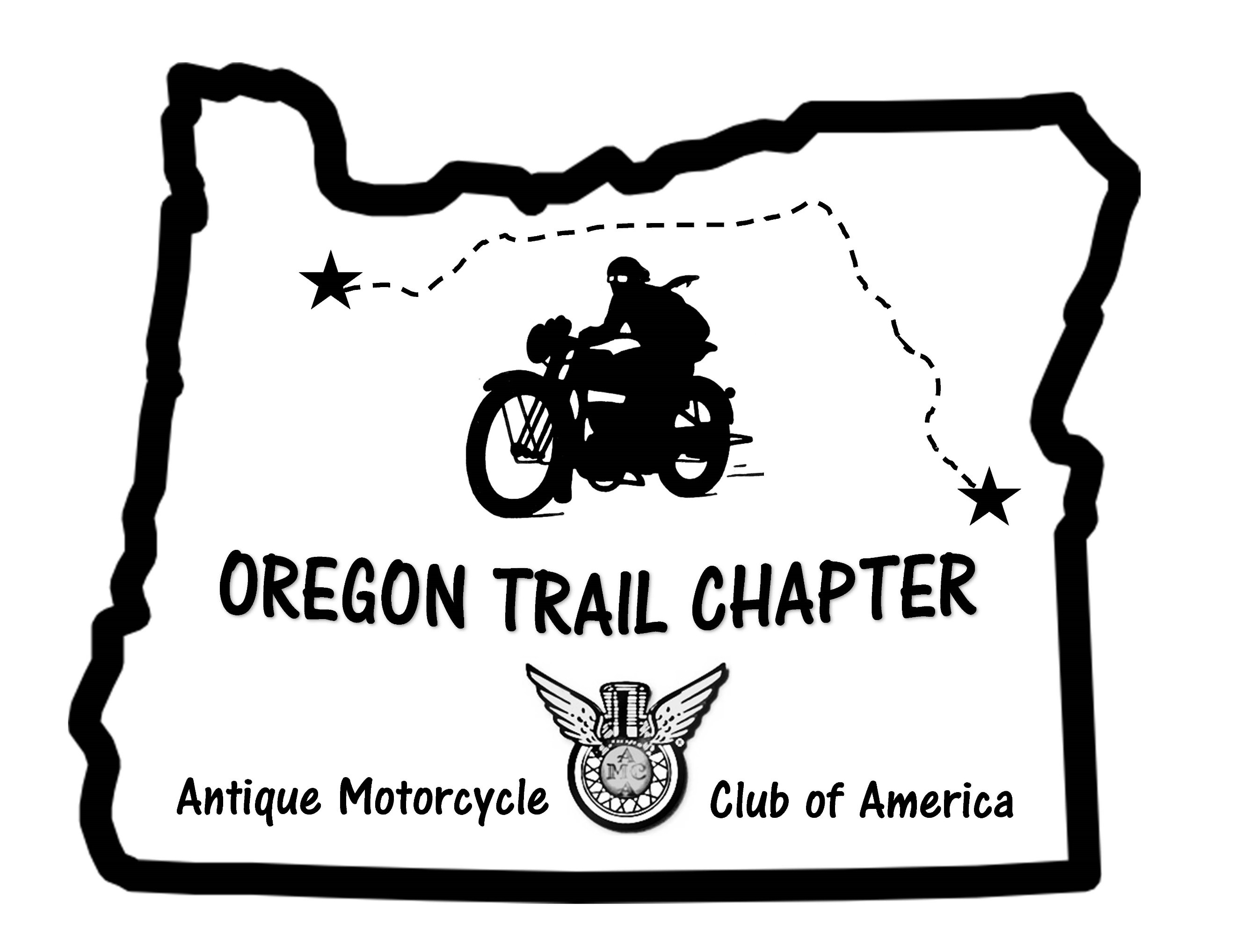 Oregon Trail Chapter of the AMCA Membership ApplicationName  _______________________________  	Spouse:    	Address:		 City, State, Zip:	 	AMCA # (required ) :____________________________ Phone:____________________________Email address:	 	 We'd like to know more about our members. (Pictures are also appreciated!)First motorcycle, make/model?	 	Who introduced you to riding?	 	First/early riding experiences	 	Current motorcycles	 	Motorcycle reports (long trips, memorable rides)	 	Competition experiences	 	Why did you join the Oregon Trail Chapter?	 	You can join/ renew online at http:// www.antiguemotorcycleoregon..com or send this completed form and $15 (individual) or $30 (couple) dues to:John Davey, OTC Treasurer, 2165 Norwood St, Eugene, OR 97401 john@riverroofing.com